Г Л А В А  Г О Р О Д А  Р Ж Е В АТВЕРСКОЙ ОБЛАСТИП О С Т А Н О В Л Е Н И Е 08.05.2019			                                                     № 02О внесении изменений в постановлениеГлавы города Ржева Тверской областиот 19.03.2015 № 02	В связи с кадровыми изменениями, руководствуясь статьей 30 Устава города Ржева,П О С Т А Н О В Л Я Ю:	1. Внести в постановление Главы города Ржева Тверской области от 19.03.2015 № 02 «Об утверждении Нового Положения о Консультативном Совете по вопросам межнациональных и межконфессиональных отношений при Главе города Ржева Тверской области и нового состава Консультативного Совета по вопросам межнациональных и межконфессиональных отношений при Главе города Ржева Тверской области» следующие изменения:	1.1. Приложение 2 к постановлению изложить в новой редакции. (Приложение).2. Настоящее постановление вступает в силу со дня его подписания.	3. Контроль за исполнением настоящего постановления оставляю за собой.Глава города Ржева							           В.В. РодивиловПриложение к постановлениюГлавы города Ржева Тверской областиот 08.05.2019 № 02«Приложение к постановлениюГлавы города Ржева Тверской областиот 19.03.2015 № 02СОСТАВКонсультативного Совета по вопросам межнациональных и межконфессиональных отношений при Главе города Ржева Тверской областиПРЕДСЕДАТЕЛЬ СОВЕТА:1.  РОДИВИЛОВ   Вадим Вячеславович – Глава города Ржева.ЗАМЕСТИТЕЛЬ ПРЕДСЕДАТЕЛЯ СОВЕТА:2. ЛЕОНТЬЕВА Надежда Ивановна – заместитель Главы администрации города Ржева.СЕКРЕТАРЬ  СОВЕТА: 3. БАНТЕЕВА  Светлана Владимировна – управляющий делами администрации города Ржева. ЧЛЕНЫ СОВЕТА:4.  БУШМЕЛЁВ Андрей Иванович – начальник МО МВД России «Ржевский».5.  ПИЩУЛИН Николай Павлович – начальник отделения УФСБ России по Тверской области в      городе Ржеве.6.  КРЫЛОВ Михаил Александрович – председатель Общественного Совета города Ржева.7.  ШИКЕР Эдуард Петрович – заместитель председателя Ржевской городской Думы.8.  ПИСАРЕВА Елена Евгеньевна – начальник Отдела культуры администрации города Ржева. 9.  ВИНОГРАДОВА Ирина Анатольевна – начальник отдела по вопросам миграции МО      МВД России «Ржевский».10. ЗАРГАРЯН Камо Арменакович – председатель Ржевской районной общественной организации       «Армянская община».11. ЖЕГУНОВ Сергей Михайлович – председатель Белорусской Национально-культурной       автономии «Сябры» города Ржева и Ржевского района Тверской области.12. ТУРЛУЕВ Аюб  Муслимович – представитель города Ржева и Ржевского района в Тверской       региональной общественной организации «Межнациональное объединение Вайнах».13.  ОДИНЕЦ Татьяна Николаевна – управляющая делами Ржевской епархии. 14. СКУДАРНОВА Анна Юрьевна – ведущий специалист по вопросам правопорядка       Администрации города Ржева. »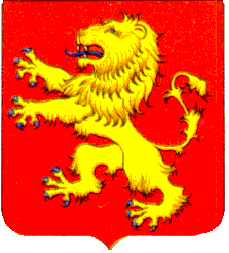 